§1895.  Powers of the bureau relating to public facilities for boatsIn carrying out the purposes of this subchapter, the bureau has and shall exercise the following powers and authority:  [PL 1997, c. 678, §13 (NEW); PL 2011, c. 657, Pt. W, §7 (REV); PL 2013, c. 405, Pt. A, §24 (REV).]1.  Exercise police supervision. [PL 2001, c. 604, §18 (RP).]2.  Establish rules. [PL 2001, c. 604, §18 (RP).]3.  Lease and agreements with United States.  With the consent of the Governor, to negotiate and execute any lease or other agreement for the administration, maintenance, supervision, use and development of state boat facilities within the meaning of this subchapter, acquired and owned by the Federal Government, upon such terms and conditions as are considered advantageous to the people of this State and consistent with this subchapter.  With the consent of the Governor, the bureau may accept on behalf of the State deeds of gift or other conveyances to lands or interests in lands suitable for administration, maintenance, supervision, use and development as state boat facilities under this subchapter. Such lands or interests in lands, when so acquired, whether title is in the United States or otherwise, are subject to administration, maintenance, supervision, use and development by the bureau under this subchapter during the terms of any such lease or agreement. With respect to such lands or interests in land that are included in any lands or interests in land acquired and owned by the Federal Government and administered under this subchapter, the State shall retain concurrent jurisdiction with the Federal Government.  Any civil or criminal process issuing under the authority of this State may be executed on those lands in the same manner and to the same effect as if those lands were privately owned, and exclusive jurisdiction in and to those lands reverts to the State when they cease to be owned by the Federal Government.  Such lands are exempt from all taxes and assessments while they are the property of the Federal Government;[PL 1997, c. 678, §13 (NEW); PL 2011, c. 657, Pt. W, §7 (REV); PL 2013, c. 405, Pt. A, §24 (REV).]4.  Cooperate with government agencies.  To cooperate with federal agencies in the planning, development, maintenance and use of recreation areas and to assist state, county and municipal agencies in the study and planning of their recreation areas and programs; and[PL 1997, c. 678, §13 (NEW).]5.  Federal funds.  To accept and receive funds from the Federal Government for all purposes relating to activities under this subchapter. The Treasurer of State is the appropriate fiscal officer to receive such federal funds.  These federal funds must be credited to the Boating Facilities Fund to carry out the purposes of this subchapter.[PL 1997, c. 678, §13 (NEW).]SECTION HISTORYPL 1997, c. 678, §13 (NEW). PL 2001, c. 604, §18 (AMD). PL 2011, c. 657, Pt. W, §7 (REV). PL 2013, c. 405, Pt. A, §24 (REV). The State of Maine claims a copyright in its codified statutes. If you intend to republish this material, we require that you include the following disclaimer in your publication:All copyrights and other rights to statutory text are reserved by the State of Maine. The text included in this publication reflects changes made through the First Regular and First Special Session of the 131st Maine Legislature and is current through November 1, 2023
                    . The text is subject to change without notice. It is a version that has not been officially certified by the Secretary of State. Refer to the Maine Revised Statutes Annotated and supplements for certified text.
                The Office of the Revisor of Statutes also requests that you send us one copy of any statutory publication you may produce. Our goal is not to restrict publishing activity, but to keep track of who is publishing what, to identify any needless duplication and to preserve the State's copyright rights.PLEASE NOTE: The Revisor's Office cannot perform research for or provide legal advice or interpretation of Maine law to the public. If you need legal assistance, please contact a qualified attorney.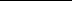 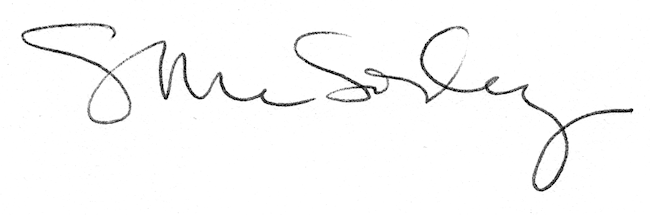 